Фотоотчёт по летней – оздоровительной работепо теме «Азбука безопасности»в средней группе «Звездочки»Воспитатель: Глухоедова И.И.С 14 июня по 20 июня в нашей группе «Звездочки» была проведена неделя безопасности на тему «Азбука безопасности»В группе «Звездочки» в работе с детьми по теме проводились беседы, сюжетно-ролевые игры «Автобус», рисование «Транспорт», коллективная аппликация «По дороге в детский сад» Чтение художественной литературы «Красная шапочка», «Кот, петух и лиса», «Волк и семеро козлят», «Заюшкина избушка».Так же для родителей в приемной размещена когнсультация «Безопасность детей летом».Такие беседы родителям необходимо проводить со своими детьми на регулярной основе, а помочь в этом наш опыт.На каждом этапе развития ребенка надо прививать новые знания безопасного поведения в окружающем мире, закреплять предыдущие, добиваясь следующих целей:Обогащение представлений детей об основных источниках и видах опасности в быту, на улице, в природе, в общении с незнакомыми людьми;Ознакомление детей с простейшими способами безопасного поведения в разнообразных опасных ситуациях;Закрепление умений и навыков безопасного поведения в условиях специально организованной и самостоятельной деятельности.Развитие осознанности и произвольности в выполнении основных правил безопасного поведения в быту, на улице, в природе, в общении с незнакомыми людьми.Формирование осторожного и осмотрительного отношения к потенциально опасным ситуациям.Беседа: «Правила поведения в группе, на улице»Учить детей соблюдать правила безопасного поведения в группе; Развивать умение подчиняться правилам безопасности, желание беречь свое здоровье и здоровье окружающих;Воспитывать у детей правила поведенияи общения в помещении детского сада (в группе, приемной). 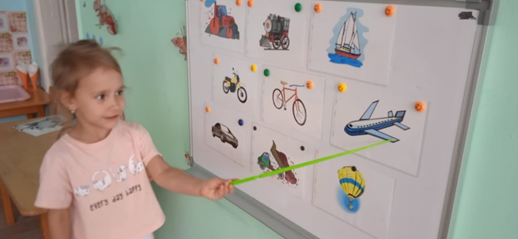 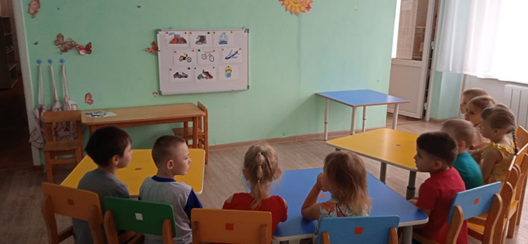 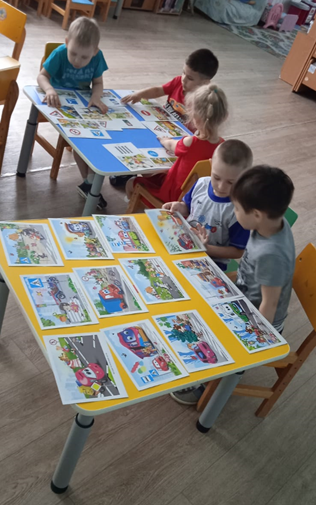 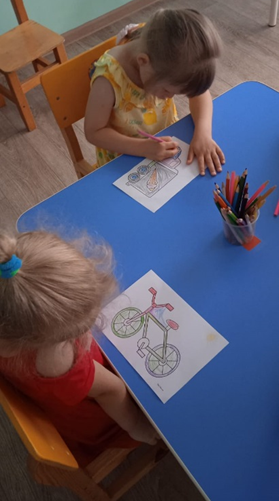 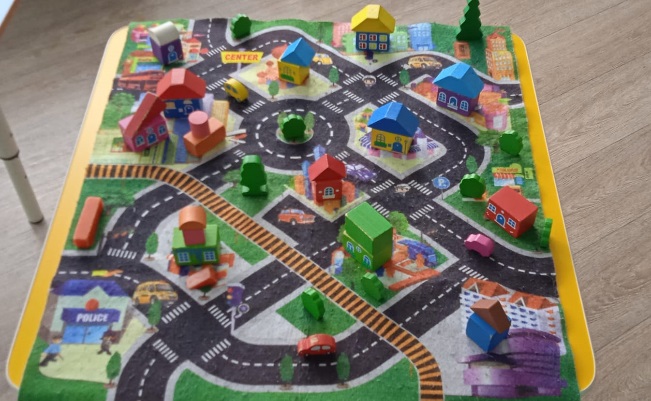 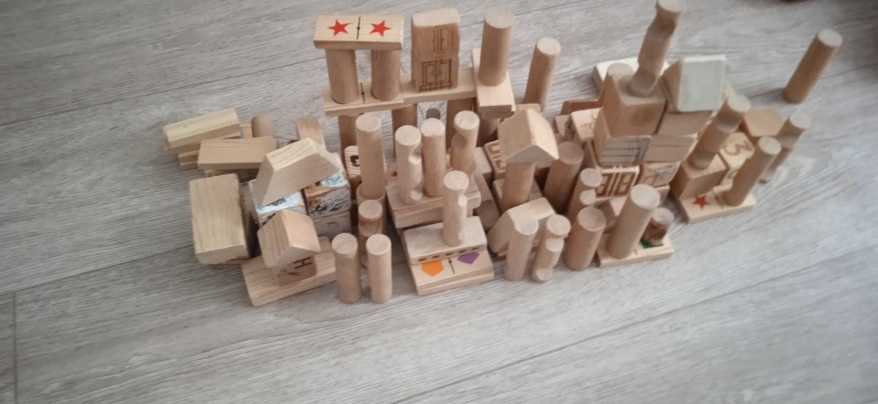 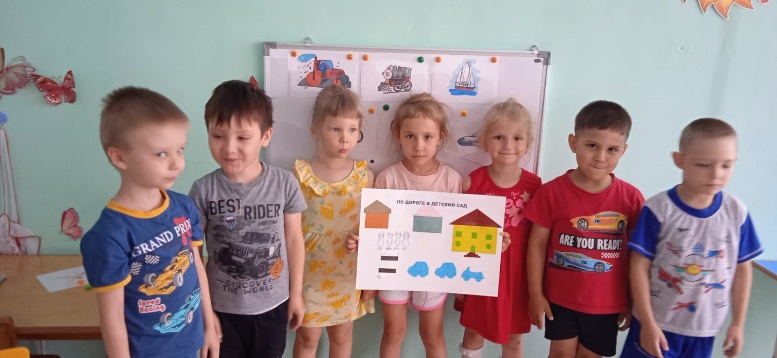 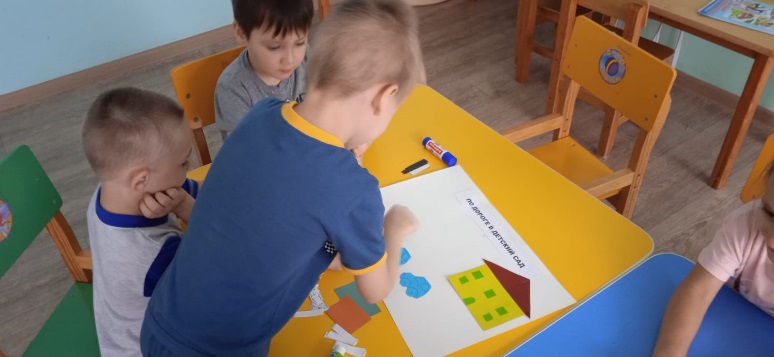 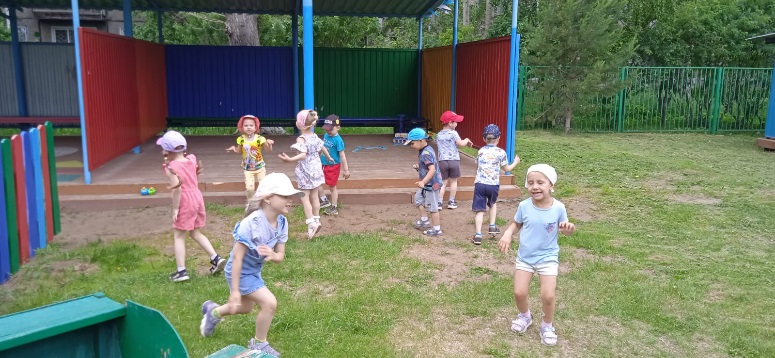 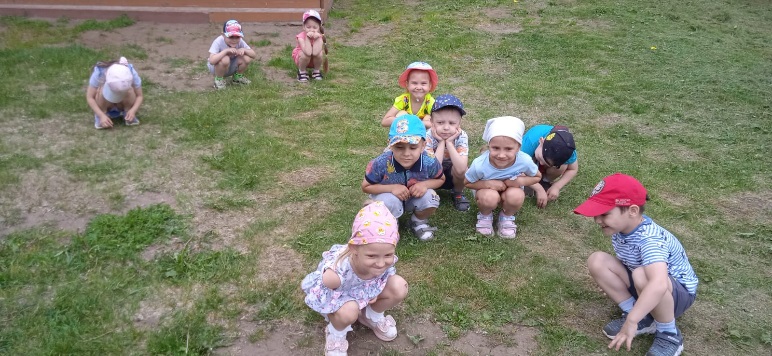 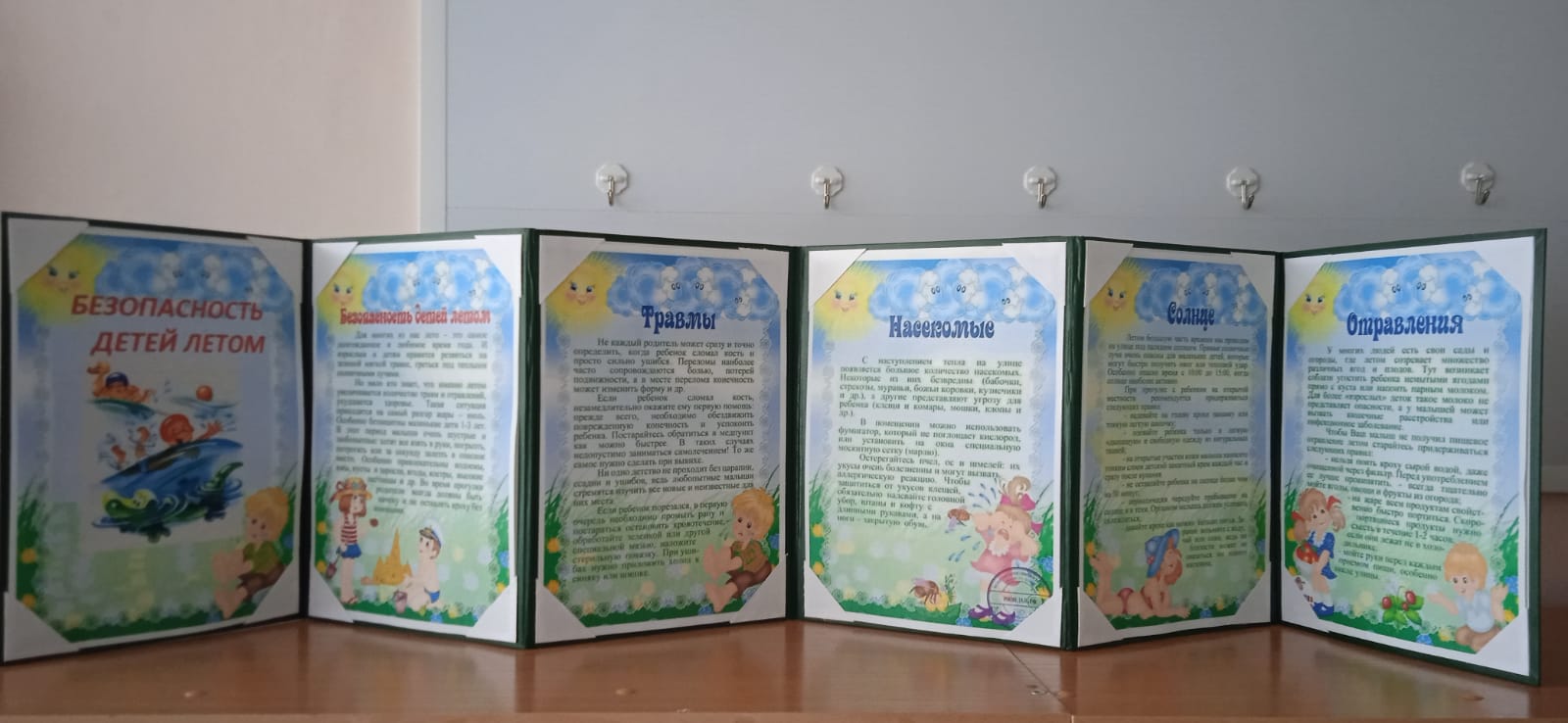 